Give indoor gardening a try and grow food all year long!Ordering take out? Consider the types of containers you’re getting. Eating in? Bring your own utensils and napkin. Buy a set, or just roll up some of your own in a cloth napkinTime to replace your toothbrush? Buy bamboo. Hairbrushes? Convert to wooden bristle brushes (just make sure you clean them often)Switch to bamboo toilet paper and tissues. Just like your favorite non-renewable papers, different brands come with different textures, so don’t give up if you don’t like the first rollBecome more aware of your food waste. Those greens can go into a stir fry; the top & bottom of the zucchini are the same as the rest of it. Most veggies still taste the same even if they are a bit bruised or have just started to turn. Try to reduce even if you compostBuy dry foods, nuts and seed in bulk at your local natural foods store (bring your own container too!)Stop buying dressings, condiments & pre-mixed seasonings and start making your own. If you must buy, choose a reusable glass container over plasticUse repurposed gift wrap! Like the olden days, newspaper works great, you can save wrapping you received, or just use jute twine and some greens from outdoors.Find a local car wash that uses reclaimed waterHave a yard sale. See how many plastic items each family member can sell off!Ladies, start to explore all natural makeupTake inventory of the remaining chemicals in your home. Cleaners, detergents, bath and beauty products can be checked for toxicity on EWG or GoodGuide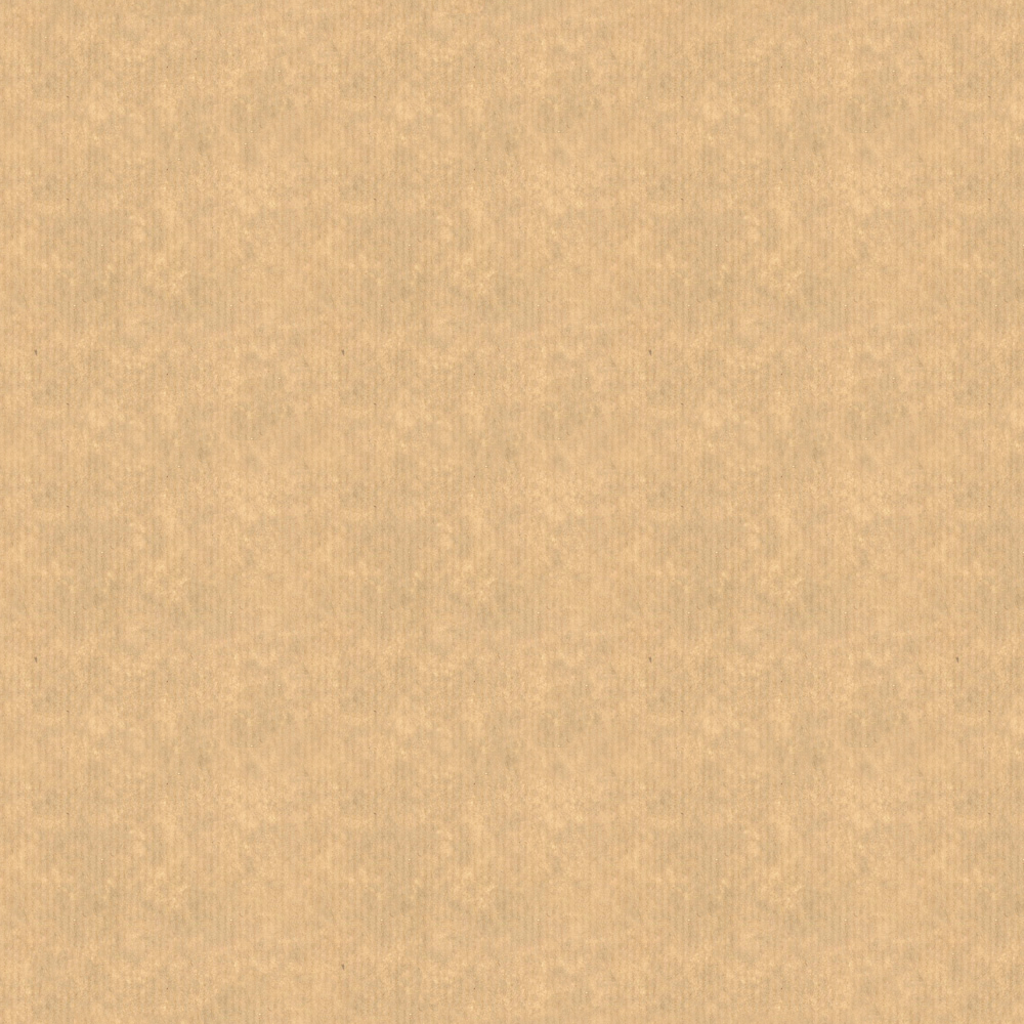 